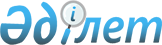 О внесении изменений в приказ исполняющего обязанности Министра по инвестициям и развитию Республики Казахстан от 1 сентября 2015 года № 894 "Об утверждении форм актов государственных инспекторов в области промышленной безопасности"Приказ Министра индустрии и инфраструктурного развития Республики Казахстан от 22 ноября 2019 года № 874. Зарегистрирован в Министерстве юстиции Республики Казахстан 29 ноября 2019 года № 19662
      ПРИКАЗЫВАЮ:
      1. Внести в приказ исполняющего обязанности Министра по инвестициям и развитию Республики Казахстан от 1 сентября 2015 года № 894 "Об утверждении форм актов государственных инспекторов в области промышленной безопасности" (зарегистрирован в Реестре государственной регистрации нормативных правовых актов за № 12144, опубликован 14 октября 2015 года в информационно-правовой системе "Әділет") следующие изменения:
      в пункте 1:
      подпункт 1) исключить;
      подпункт 3) исключить.
      2. Комитету индустриального развития и промышленной безопасности Министерства индустрии и инфраструктурного развития Республики Казахстан в установленном законодательством порядке обеспечить:
      1) государственную регистрацию настоящего приказа в Министерстве юстиции Республики Казахстан;
      2) размещение настоящего приказа на интернет-ресурсе Министерства индустрии и инфраструктурного развития Республики Казахстан.
      3. Контроль за исполнением настоящего приказа возложить на курирующего вице-министра индустрии и инфраструктурного развития Республики Казахстан.
      4. Настоящий приказ вводится в действие по истечении двадцати одного календарного дня после дня его первого официального опубликования.
					© 2012. РГП на ПХВ «Институт законодательства и правовой информации Республики Казахстан» Министерства юстиции Республики Казахстан
				
      Министр 

Б. Атамкулов
